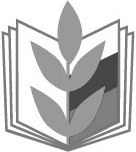 ПРОФСОЮЗ РАБОТНИКОВ НАРОДНОГО ОБРАЗОВАНИЯ И НАУКИРОССИЙСКОЙ ФЕДЕРАЦИИ(ОБЩЕРОССИЙСКИЙ ПРОФСОЮЗ ОБРАЗОВАНИЯ)КАЛУЖСКАЯ ОБЛАСТНАЯ ОРГАНИЗАЦИЯ ОБЛАСТНОЙ КОМИТЕТ  ПРОФСОЮЗАОБРАЩЕНИЕУважаемые социальные партнёры, учителя, преподаватели, работники сферы образования!Это должны понять и принять все.Сегодня мир оказался в таком положении, что другого выхода у нас нет, но это не значит, что обучение, получение новых знаний должно остановиться.Учителя за самый короткий промежуток времени успели решить множество проблем, определить задачи и массово перейти на дистанционное обучение.А это значит, что сейчас вы разрабатываете, проверяете новые методы работы, подходы к ученикам, подачу материала и многое другое.Вам удается удерживать внимание учеников, поддерживать интерес к учёбе в таких тяжёлых условиях.К новому формату обучения не готовы  оказались и родители: не во всех семьях есть возможность обеспечить каждого ребёнка персональным компьютером, возросла нагрузка из-за дополнительного объяснения материала детям и помощи при выполнении домашних заданий.Именно вы, учителя, преподаватели обеспечиваете позитивную образовательную среду, свободную от стрессов, сохраняете здоровье учеников, их психологическое и социальное благополучие.Я говорю сегодня БОЛЬШОЕ СПАСИБО учителям, преподавателям, директорам школ, руководителям отделов образования, работникам сферы образования! Это не красивые слова к празднику. Это правда, вы все МОЛОДЦЫ!Вы стараетесь сделать максимум для учеников, вам приходиться работать в конкретных условиях. Решать очень много вопросов несвойственных для вас, но вы это успешно делаете.Сегодня мы вас всех поддерживаем и говорим каждому из вас СПАСИБО.Мир уже изменился, нам всем надо жить по-новому.Желаю вам здоровья, терпения и успехов!Все вместе мы всё преодолеем, а Профсоюз всегда будет рядом и готов протянуть руку помощи каждому из вас!ПредседательКалужской областной организации ПрофсоюзаРаботников народного образования и науки РФ            М. П. Пономарева